Name: _____________________________________________ Date: _________________________ Hour: ___________6.4 Shirts and Caps Again: Solving Systems with y = mx + bLT 6.4a I can solve a system of equations by combining two equations into a single equation and solving for one variable.LT 6.4b I can use symbolic methods to solve a system of equations.A. Nyla and Jimfa have listed two different strategies for converting from standard form to slope-intercept form. Check both of their strategies below.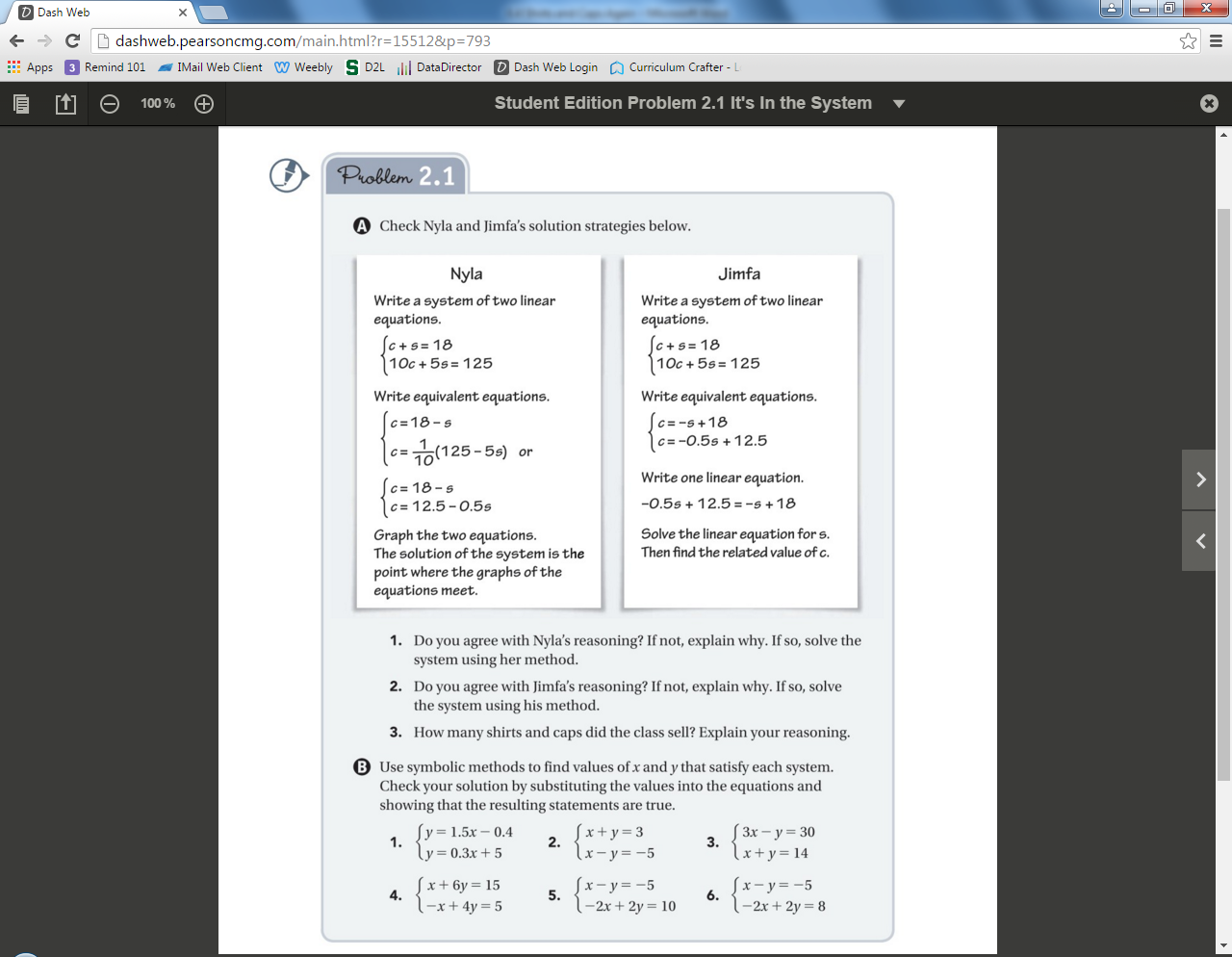 Do you agree with Nyla’s reasoning? If not, explain why. If so, solve the system using her method (find s).Do you agree with Jimfa’s reasoning? If not, explain why. If so, solve the system using his method (find s).How many shirts and caps did the class sell? Explain your reasoning._________________________________________________________________________________________________________________________________________________________________________________________________________________________________________________________________________________B. Use symbolic methods to find values of x and y that satisfy each system. Check your solution by substituting the values into the equations and showing that the resulting statements are true.1.		 y = 1.5x – 0.4					y = 0.3x + 52. 		 x + y  = 3					x – y = -53. 		 3x – y = 3					x + y = 144. 		 x + 6y  = 15					-x + 4y = 55. 		 x – y  = -5					-2x + 2y = 10